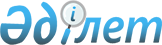 Об организации общественных работ в 2015 годуПостановление акимата города Шахтинска Карагандинской области от 26 ноября 2014 года № 35/6. Зарегистрировано Департаментом юстиции Карагандинской области 22 декабря 2014 года № 2882

      В соответствии с Законами Республики Казахстан от 23 января 2001 года «О местном государственном управлении и самоуправлении в Республике Казахстан», от 23 января 2001 года «О занятости населения», постановлением Правительства Республики Казахстан от 19 июня 2001 года № 836 «О мерах по реализации Закона Республики Казахстан от 23 января 2001 года «О занятости населения», акимат города Шахтинска ПОСТАНОВЛЯЕТ:

      1. 

Определить спрос и предложение на общественные работы в количестве 200 человек.

      2. 

Утвердить прилагаемый перечень организаций, в которых будут проводиться общественные работы, виды работ, размеры оплаты труда участников.

      3. 

Утвердить продолжительность рабочего времени одного безработного, направленного на общественные работы – не более 40 часов в неделю учитывая ограничения, предусмотренные трудовым законодательством Республики Казахстан с двумя выходными днями, обеденным перерывом не менее одного часа.

      4. 

Государственному учреждению «Отдел занятости и социальных программ города Шахтинска» (Меллятова Р.И.) заключить типовые договора на выполнение общественных работ со всеми организациями, определенными пунктом 2 настоящего постановления.

      5. 

Контроль за исполнением настоящего постановления возложить на исполняющего обязанности заместителя акима города Шахтинска Галиева Е.С.

      6. 

Настоящее постановление вводится в действие со дня первого официального опубликования.      Аким города                                А. Аглиулин 

Перечень организаций, в которых будут проводиться общественные работы в 2015 году      Сноска. Приложение - в редакции постановления акимата города Шахтинска Карагандинской области от 16.07.2015 года № 28/8 (вводится в действие со дня первого официального опубликования).
					© 2012. РГП на ПХВ «Институт законодательства и правовой информации Республики Казахстан» Министерства юстиции Республики Казахстан
				

Приложение

к постановлению акимата

города Шахтинска

от 26 ноября 2014 года

№ 35/6№Наименование организацииКоличество человекВиды и объемы работИсточник финансированияСумма финансирования (тысяч тенге)Размер оплаты труда (тенге)1Государственное учреждение «Аппарат Акима города Шахтинск»7Обработка и доставка документов не менее 150 документов в месяцБюджет города Шахтинска305,504213642Государственное учреждение «Аппарат акима поселка Шахан»20Обработка и доставка документов не менее 100 документов в месяц, благоустройство и уборка закрепленной территории не менее 2000 квадратных метров в месяцБюджет города Шахтинска1 344,250213643Государственное учреждение «Аппарат акима поселка Долинка»8Обработка и доставка документов не менее 100 документов в месяц, благоустройство и уборка закрепленной территории не менее 1300 квадратных метров в месяцБюджет города Шахтинска170,912213644Государственное учреждение «Аппарат акима поселка Новодолинский»7Обработка и доставка документов не менее 100 документов в месяц, благоустройство и уборка закрепленной территории не менее 1300 квадратных метров в месяцБюджет города Шахтинска149,548213645Государственное учреждение «Отдел жилищно-коммунального хозяйства, пассажирского транспорта и автомобильных дорог и жилищной инспекции города Шахтинска»24Обработка и доставка документов не менее 150 документов в месяц, благоустройство и уборка закрепленной территории не менее 3000 квадратных метров в месяцБюджет города Шахтинска2 264,606213646Коммунальное государственное казенное предприятие «Дворец культуры горняков города Шахтинска» акимата города Шахтинска отдела культуры и развития языков города Шахтинска3Благоустройство и уборка закрепленной территории не менее 500 квадратных метров в месяцБюджет города Шахтинска64,092213647Коммунальное государственное казенное предприятие «Дом культуры поселка Шахан» акимата города Шахтинска отдела культуры и развития языков города Шахтинска2Благоустройство и уборка закрепленной территории не менее 500 квадратных метров в месяцБюджет города Шахтинска42,728213648Коммунальное государственное казенное предприятие «Дом культуры поселка Новодолинский» акимата города Шахтинска отдела культуры и развития языков города Шахтинска1Благоустройство и уборка закрепленной территории не менее 500 квадратных метров в месяцБюджет города Шахтинска21,364213649Коммунальное государственное казенное предприятие «Ясли-сад «Гүлдер» акимата города Шахтинска отдела образования, физической культуры и спорта города Шахтинска2Организация досуга детей, уборка закрепленной территории и помещения не менее 1500 квадратных метров в месяцБюджет города Шахтинска85,4562136410Коммунальное государственное казенное предприятие «Ясли-сад «Салтанат» акимата города Шахтинска отдела образования, физической культуры и спорта города Шахтинска4Организация досуга детей, уборка закрепленной территории и помещения не менее 2000 квадратных метров в месяцБюджет города Шахтинска170,9122136411Коммунальное государственное казенное предприятие «Ясли-сад «Березка» акимата города Шахтинска отдела образования, физической культуры и спорта города Шахтинска2Уборка закрепленной территории не менее 1500 квадратных метров в месяцБюджет города Шахтинска85,4562136412Коммунальное государственное казенное предприятие «Ясли-сад «Еркетай» акимата города Шахтинска отдела образования, физической культуры и спорта города Шахтинска4Организация досуга детей, уборка закрепленной территории и помещения не менее 2000 квадратных метров в месяцБюджет города Шахтинска170,9122136413Коммунальное государственное казенное предприятие «Ясли-сад «Ботагоз» акимата города Шахтинска отдела образования, физической культуры и спорта города Шахтинска4Организация досуга детей, уборка закрепленной территории и помещения не менее 2000 квадратных метров в месяцБюджет города Шахтинска170,9122136414Коммунальное государственное казенное предприятие «Ясли-сад «Снегурочка» акимата города Шахтинска отдела образования, физической культуры и спорта города Шахтинска4Организация досуга детей, уборка территории и помещения не менее 2000 квадратных метров в месяцБюджет города Шахтинска170,9122136415Коммунальное государственное казенное предприятие «Ясли-сад «Карлыгаш» акимата города Шахтинска отдела образования, физической культуры и спорта города Шахтинска4Организация досуга детей, уборка территории и помещения не менее 2000 квадратных метров в месяцБюджет города Шахтинска170,9122136416Коммунальное государственное казенное предприятие «Ясли-сад «Аленка» акимата города Шахтинска отдела образования, физической культуры и спорта города Шахтинска1Организация досуга детей, уборка территории и помещения не менее 2000 квадратных метров в месяцБюджет города Шахтинска42,7282136417Специализированный административный суд города Шахтинска5Обработка и доставка документов не менее 150 документов в месяцБюджет города Шахтинска106,8202136418Шахтинский городской суд Карагандинской области11Обработка и доставка документов не менее 150 документов в месяцБюджет города Шахтинска470,0082136419Коммунальное государственное предприятие «Центральная больница г. Шахтинск» акимата Карагандинской области Управления здравоохранения Карагандинской области18Обработка и доставка документов не менее 150 документов в месяц,благоустройство, уборка закрепленной территории и помещения не менее 1800 квадратных метровБюджет города Шахтинска769,1042136420Коммунальное государственное предприятие «Центр семейного здоровья поселка Шахан» Коммунального государственного предприятия «Поликлиника города Шахтинск» акимата Карагандинской области Управления здравоохранения Карагандинской области2Благоустройство, уборка закрепленной территории и помещения не менее 1800 квадратных метров в месяцБюджет города Шахтинска42,7282136421Коммунальное государственное предприятие «Поликлиника города Шахтинска» акимата Карагандинской области Управления здравоохранения Карагандинской области16Обработка и доставка документов не менее 100 документов в месяц, благоустройство, уборка закрепленной территории и помещения не менее 1800 квадратных метров в месяцБюджет города Шахтинска341,8242136422Шахтинское районное отделение Республиканского государственного казенного предприятия «Государственный центр по выплате пенсий Министерства здравоохранения и социального развития Республики Казахстан»1Обработка и доставка документов не менее 150 документов в месяцБюджет города Шахтинска21,3642136423Государственное учреждение «Управление государственных доходов по городу Шахтинску Департамента государственных доходов по Карагандинской области18Обработка и доставка документов не менее 150 документов в месяцБюджет города Шахтинска769,1042136424Государственное учреждение «Управление юстиции города Шахтинска Департамента юстиции Карагандинской области Министерства юстиции Республики Казахстан»6Обработка и доставка документов не менее 150 документов в месяцБюджет города Шахтинска128,1842136425Прокуратура города Шахтинска2Обработка и доставка документов не менее 150 документов,благоустройство и уборка закрепленной территории не менее 1000 квадратных метров в месяцБюджет города Шахтинска213,6402136426Государственное учреждение «Департамент Уголовно-исполнительной системы по Карагандинской области»2Обработка и доставка документов не менее 150 документов в месяцБюджет города Шахтинска85,4562136427Государственное учреждение «Отдел внутренних дел города Шахтинска Департамента внутренних дел Карагандинской области»2Обработка и доставка документов не менее 150 документов в месяцБюджет города Шахтинска42,7282136428Республиканское государственное учреждение «Отдел по чрезвычайным ситуациям города Шахтинска Департамента по чрезвычайным ситуациям Карагандинской области Комитета по чрезвычайным ситуациям Министерства внутренних дел Республики Казахстан»5Обработка и доставка документов не менее 150 документов в месяцБюджет города Шахтинска106,8202136429Филиал «Шахтинский территориальный отдел» Республиканского государственного учреждения «Департамент юстиции Карагандинской области Министерства юстиции Республики Казахстан»8Обработка и доставка документов не менее 150 документов в месяцБюджет города Шахтинска299,0962136430Республиканское государственное учреждение «Отдел по делам обороны города Шахтинск Карагандинской области» Министерства обороны Республики Казахстан10Обработка и доставка документов не менее 150 документов в месяцБюджет города Шахтинска427,2821364Итого:2009 255,36